ПРАВИТЕЛЬСТВО РОССИЙСКОЙ ФЕДЕРАЦИИРАСПОРЯЖЕНИЕот 20 октября 2021 г. N 2964-р1. Утвердить прилагаемые:план мероприятий по реализации Стратегии по противодействию незаконному обороту промышленной продукции в Российской Федерации на период до 2025 года (далее - план);целевые индикаторы Стратегии по противодействию незаконному обороту промышленной продукции в Российской Федерации на период до 2025 года.2. Федеральным органам исполнительной власти, ответственным за реализацию плана:принять меры по организации выполнения плана в установленные сроки;представлять в Минпромторг России в течение одного месяца со дня наступления срока реализации соответствующего мероприятия, предусмотренного планом, информацию о ходе его выполнения.3. Минпромторгу России:осуществлять контроль за реализацией плана;представлять в Правительство Российской Федерации в течение 2 месяцев со дня наступления срока реализации соответствующего мероприятия, предусмотренного планом, доклад о ходе его выполнения.4. Финансовое обеспечение расходов, связанных с реализацией плана, осуществлять в пределах бюджетных ассигнований, предусмотренных федеральным органам исполнительной власти, определенным ответственными исполнителями мероприятий плана, в федеральном бюджете на соответствующий финансовый год.5. Рекомендовать исполнительным органам субъектов Российской Федерации принять участие в реализации плана.(в ред. распоряжения Правительства РФ от 15.11.2022 N 3462-р)6. Признать утратившими силу:распоряжение Правительства Российской Федерации от 29 марта 2018 г. N 533-р (Собрание законодательства Российской Федерации, 2018, N 15, ст. 2188);пункт 2 изменений, которые вносятся в акты Правительства Российской Федерации, утвержденных распоряжением Правительства Российской Федерации от 17 сентября 2018 г. N 1955-р (Собрание законодательства Российской Федерации, 2018, N 39, ст. 6013);распоряжение Правительства Российской Федерации от 23 июля 2019 г. N 1635-р (Собрание законодательства Российской Федерации, 2019, N 31, ст. 4666);распоряжение Правительства Российской Федерации от 29 ноября 2019 г. N 2845-р (Собрание законодательства Российской Федерации, 2019, N 49, ст. 7159);распоряжение Правительства Российской Федерации от 2 марта 2020 г. N 486-р (Собрание законодательства Российской Федерации, 2020, N 10, ст. 1390).Председатель ПравительстваРоссийской ФедерацииМ.МИШУСТИНУтвержденраспоряжением ПравительстваРоссийской Федерацииот 20 октября 2021 г. N 2964-рПЛАНМЕРОПРИЯТИЙ ПО РЕАЛИЗАЦИИ СТРАТЕГИИ ПО ПРОТИВОДЕЙСТВИЮНЕЗАКОННОМУ ОБОРОТУ ПРОМЫШЛЕННОЙ ПРОДУКЦИИ В РОССИЙСКОЙФЕДЕРАЦИИ НА ПЕРИОД ДО 2025 ГОДАУтвержденыраспоряжением ПравительстваРоссийской Федерацииот 20 октября 2021 г. N 2964-рЦЕЛЕВЫЕ ИНДИКАТОРЫСТРАТЕГИИ ПО ПРОТИВОДЕЙСТВИЮ НЕЗАКОННОМУ ОБОРОТУПРОМЫШЛЕННОЙ ПРОДУКЦИИ В РОССИЙСКОЙ ФЕДЕРАЦИИНА ПЕРИОД ДО 2025 ГОДА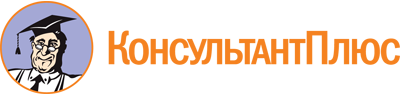 Распоряжение Правительства РФ от 20.10.2021 N 2964-р
(ред. от 23.01.2024)
<Об утверждении плана мероприятий по реализации Стратегии по противодействию незаконному обороту промышленной продукции в Российской Федерации на период до 2025 года и целевых индикаторов Стратегии>Документ предоставлен КонсультантПлюс

www.consultant.ru

Дата сохранения: 21.05.2024
 Список изменяющих документов(в ред. распоряжений Правительства РФ от 20.04.2022 N 947-р,от 15.11.2022 N 3462-р, от 30.11.2023 N 3444-р, от 23.01.2024 N 124-р)Список изменяющих документов(в ред. распоряжений Правительства РФ от 20.04.2022 N 947-р,от 15.11.2022 N 3462-р, от 30.11.2023 N 3444-р, от 23.01.2024 N 124-р)Наименование мероприятияВид документаСрок реализацииОтветственные исполнителиI. Совершенствование законодательства Российской Федерации, направленного на противодействие незаконному обороту промышленной продукции, в том числе ужесточение ответственности за производство, хранение, перевозку и сбыт контрафактной и фальсифицированной продукцииI. Совершенствование законодательства Российской Федерации, направленного на противодействие незаконному обороту промышленной продукции, в том числе ужесточение ответственности за производство, хранение, перевозку и сбыт контрафактной и фальсифицированной продукцииI. Совершенствование законодательства Российской Федерации, направленного на противодействие незаконному обороту промышленной продукции, в том числе ужесточение ответственности за производство, хранение, перевозку и сбыт контрафактной и фальсифицированной продукцииI. Совершенствование законодательства Российской Федерации, направленного на противодействие незаконному обороту промышленной продукции, в том числе ужесточение ответственности за производство, хранение, перевозку и сбыт контрафактной и фальсифицированной продукции1. Установление единых стандартизированных терминов в области противодействия незаконному обороту промышленной продукцииприказ Росстандарта об утверждении национального стандарта Российской ФедерацииI квартал 2023 г.Росстандарт,Минпромторг России,Минстрой России,заинтересованные федеральные органы исполнительной власти2. Проработка вопроса о целесообразности дополнения строительными материалами единого перечня продукции, подлежащей обязательной сертификации, и единого перечня продукции, подтверждение соответствия которой осуществляется в форме принятия декларации о соответствиидоклад в Государственную комиссию по противодействию незаконному обороту промышленной продукции,проект акта Правительства Российской Федерации (при необходимости)IV квартал 2021 г.Минпромторг России,Росаккредитация,Росстандарт,Минэкономразвития России3. Подготовка предложений о внесении изменений в нормативные правовые акты Российской Федерации в части установления обязательного подтверждения соответствия никотинсодержащей продукциидоклад в Правительство Российской Федерации, проекты нормативных правовых актов(при необходимости)II квартал 2022 г.Минсельхоз России,Минздрав России,Минпромторг России,Минэкономразвития России,Роспотребнадзор4. Включение алкогольной и табачной продукции в перечень стратегически важных товаров и ресурсов для целей статьи 226.1 Уголовного кодекса Российской Федерации, а также важных товаров и ресурсов, для которых крупным размером признается стоимость, превышающая 100 тыс. рублейпроект акта Правительства Российской ФедерацииIV квартал 2021 г.Минфин России,Минэкономразвития России,заинтересованные федеральные органы исполнительной власти5. Проработка механизма по привлечению лиц, осуществляющих деятельность по аренде и управлению собственным или арендованным недвижимым имуществом в целях организации на указанных объектах арендаторами (пользователями) торговой деятельности (торговли) товарами легкой промышленности, к ответственности за осуществление на указанных объектах недвижимости торговой деятельности с нарушением установленных законодательством Российской Федерации требований обеспечения законного оборота товаров, защиты прав потребителей и предупреждения действий, вводящих их в заблуждение относительно легальности, качества и безопасности реализуемых товаров легкой промышленности (система "расширенной ответственности торговли (РОТ)")доклад в Государственную комиссию по противодействию незаконному обороту промышленной продукции,проекты федеральных законов (при необходимости)III квартал 2022 г.Минпромторг России,Роспотребнадзор,заинтересованные федеральные органы исполнительной власти6. Разработка проекта федерального закона о внесении изменений в Федеральный закон "Об основах государственного регулирования торговой деятельности в Российской Федерации" по вопросам, касающимся изъятых из незаконного оборота немаркированных товаров, подлежащих обязательной маркировке средствами идентификациипроект федерального законаII квартал 2024 г.Минпромторг России,Минсельхоз России,Минфин России,Минэкономразвития России,МВД России,Росимущество,Роспотребнадзор(п. 6 в ред. распоряжения Правительства РФ от 30.11.2023 N 3444-р)(п. 6 в ред. распоряжения Правительства РФ от 30.11.2023 N 3444-р)(п. 6 в ред. распоряжения Правительства РФ от 30.11.2023 N 3444-р)(п. 6 в ред. распоряжения Правительства РФ от 30.11.2023 N 3444-р)7. Разработка проекта федерального закона о внесении изменений в Кодекс Российской Федерации об административных правонарушениях в целях закрепления положений о направлении изъятых из незаконного оборота и обращенных в собственность государства, в том числе конфискованных, немаркированных товаров, подлежащих обязательной маркировке средствами идентификации, на уничтожение, утилизацию (переработку) в порядке, установленном Правительством Российской Федерации, за исключением безвозмездной передачи указанных товаров на гуманитарные цели в случаях, при которых законодательством Российской Федерации, а также в случаях и порядке, которые определены Правительством Российской Федерации, в отношении их предусмотрена возможность такой передачипроект федерального законаII квартал 2024 г.Минпромторг России,Минсельхоз России,Минфин России,Минэкономразвития России,Росимущество,Роспотребнадзор(п. 7 в ред. распоряжения Правительства РФ от 30.11.2023 N 3444-р)(п. 7 в ред. распоряжения Правительства РФ от 30.11.2023 N 3444-р)(п. 7 в ред. распоряжения Правительства РФ от 30.11.2023 N 3444-р)(п. 7 в ред. распоряжения Правительства РФ от 30.11.2023 N 3444-р)8. Разработка проекта федерального закона о внесении изменений в Уголовный кодекс Российской Федерации в целях введения уголовной ответственности импортеров товаров, подлежащих обязательной маркировке, за ввоз в Российскую Федерацию немаркированных товаровпроект федерального законаII квартал 2024 г.Минпромторг России,Минсельхоз России,Минфин России,МВД России,Минэкономразвития России,Росимущество,Роспотребнадзор(п. 8 в ред. распоряжения Правительства РФ от 30.11.2023 N 3444-р)(п. 8 в ред. распоряжения Правительства РФ от 30.11.2023 N 3444-р)(п. 8 в ред. распоряжения Правительства РФ от 30.11.2023 N 3444-р)(п. 8 в ред. распоряжения Правительства РФ от 30.11.2023 N 3444-р)9. Разработка проекта федерального закона о внесении изменений в Уголовно-процессуальный кодекс Российской Федерации в целях дополнения положениями о направлении изъятых из незаконного оборота немаркированных товаров, подлежащих обязательной маркировке средствами идентификации, на уничтожение, утилизацию (переработку) в порядке, установленном Правительством Российской Федерациипроект федерального законаII квартал 2024 г.Минпромторг России,Минсельхоз России,Минфин России,МВД России,Минэкономразвития России,Росимущество,Роспотребнадзор(п. 9 в ред. распоряжения Правительства РФ от 30.11.2023 N 3444-р)(п. 9 в ред. распоряжения Правительства РФ от 30.11.2023 N 3444-р)(п. 9 в ред. распоряжения Правительства РФ от 30.11.2023 N 3444-р)(п. 9 в ред. распоряжения Правительства РФ от 30.11.2023 N 3444-р)10. Проработка вопроса о необходимости расширения перечня видов трубной продукции, подлежащей обязательной оценке (подтверждению) соответствия требованиям, установленным в соответствии с правом Евразийского экономического союза и законодательством Российской Федерации в сфере технического регулирования, такой, как трубы канализационные и фасонные части к ним из полиэтилена, трубы полимерные жесткие прочие, фитинги прочие пластмассовые, изделия пластмассовые прочие, колодцы с определением кодов такой продукции в соответствии с единой Товарной номенклатурой внешнеэкономической деятельности Евразийского экономического союза, утвержденной Решением Совета Евразийской экономической комиссии от 14 сентября 2021 г. N 80доклад в Государственную комиссию по противодействию незаконному обороту промышленной продукции,проекты актов Правительства Российской Федерации (при необходимости)II квартал 2022 г.Минпромторг России,Минэкономразвития России,ФТС России,заинтересованные федеральные органы исполнительной власти, организации промышленности(в ред. распоряжения Правительства РФ от 20.04.2022 N 947-р)(в ред. распоряжения Правительства РФ от 20.04.2022 N 947-р)(в ред. распоряжения Правительства РФ от 20.04.2022 N 947-р)(в ред. распоряжения Правительства РФ от 20.04.2022 N 947-р)11. Проработка вопроса о целесообразности установления в законодательстве Российской Федерации обязательного подтверждения соответствия подшипниковдоклад в Государственную комиссию по противодействию незаконному обороту промышленной продукции,проект акта Правительства Российской Федерации (при необходимости)II квартал 2022 г.Минпромторг России,Росстандарт,заинтересованные федеральные органы исполнительной властиII. Координация усилий федеральных органов исполнительной власти, исполнительных органов субъектов Российской Федерации и органов местного самоуправления, а также общественных объединений и предпринимательского сообщества в части противодействия незаконному обороту промышленной продукцииII. Координация усилий федеральных органов исполнительной власти, исполнительных органов субъектов Российской Федерации и органов местного самоуправления, а также общественных объединений и предпринимательского сообщества в части противодействия незаконному обороту промышленной продукцииII. Координация усилий федеральных органов исполнительной власти, исполнительных органов субъектов Российской Федерации и органов местного самоуправления, а также общественных объединений и предпринимательского сообщества в части противодействия незаконному обороту промышленной продукцииII. Координация усилий федеральных органов исполнительной власти, исполнительных органов субъектов Российской Федерации и органов местного самоуправления, а также общественных объединений и предпринимательского сообщества в части противодействия незаконному обороту промышленной продукции(в ред. распоряжения Правительства РФ от 15.11.2022 N 3462-р)(в ред. распоряжения Правительства РФ от 15.11.2022 N 3462-р)(в ред. распоряжения Правительства РФ от 15.11.2022 N 3462-р)(в ред. распоряжения Правительства РФ от 15.11.2022 N 3462-р)12. Разработка методики и критериев оценки эффективности функционирования комиссий по противодействию незаконному обороту продукции в субъектах Российской Федерациипротокол Государственной комиссии по противодействию незаконному обороту промышленной продукцииII квартал 2022 г.Минпромторг России,комиссии по противодействию незаконному обороту промышленной продукции в субъектах Российской Федерации с участием автономной некоммерческой организации "Национальный научный центр компетенций в сфере противодействия незаконному обороту промышленной продукции"13. Проведение оценки эффективности функционирования комиссий по противодействию незаконному обороту продукции в субъектах Российской Федерациипубликации результатов на интернет-портале по противодействию незаконному обороту промышленной продукции Государственной информационной системы промышленностиI квартал 2023 г., далее - ежегодноМинпромторг России14. Обеспечение информирования бизнес-сообщества и проведение консультаций по вопросам противодействия незаконному обороту промышленной продукциидоклад в Государственную комиссию по противодействию незаконному обороту промышленной продукцииIV квартал 2021 г., далее - ежегодноМинпромторг России,заинтересованные федеральные органы исполнительной власти,комиссии по противодействию незаконному обороту промышленной продукции в субъектах Российской Федерации15. Организация и проведение на базе федерального государственного бюджетного образовательного учреждения высшего образования "Российская государственная академия интеллектуальной собственности" обучения по специализированным программам повышения квалификации лиц, осуществляющих деятельность в сфере противодействия незаконному обороту промышленной продукциидоклад в Государственную комиссию по противодействию незаконному обороту промышленной продукцииIV квартал 2022 г., далее - ежегоднофедеральное государственное бюджетное образовательное учреждение высшего образования "Российская государственная академия интеллектуальной собственности",Роспатент,Минобрнауки России,заинтересованные федеральные органы исполнительной власти16. Обеспечение на постоянной основе обмена информацией между Росалкогольтабакконтролем, автономной некоммерческой организацией "Российская система качества", а также аккредитованными в национальной системе аккредитации органами по сертификации о случаях несоответствия алкогольной продукции установленным обязательным требованиям в соответствии с пунктом 2 статьи 26 Федерального закона "О техническом регулировании" и о результатах испытаний (исследований) такой продукции на предмет установления ее соответствия заявленным изготовителем (поставщиком, уполномоченным изготовителем лицом) потребительским и функциональным свойствам (стандартам качества) с предоставлением информации, касающейся винодельческой продукции, в Минсельхоз Россиидоклад в Государственную комиссию по противодействию незаконному обороту промышленной продукции,проект межведомственного соглашения(при необходимости)IV квартал 2021 г., далее - ежегодно в течение всего периодаРосалкогольтабакконтроль,Минсельхоз России, автономная некоммерческая организация "Российская система качества",Росаккредитация(в ред. распоряжения Правительства РФ от 23.01.2024 N 124-р)(в ред. распоряжения Правительства РФ от 23.01.2024 N 124-р)(в ред. распоряжения Правительства РФ от 23.01.2024 N 124-р)(в ред. распоряжения Правительства РФ от 23.01.2024 N 124-р)III. Разработка и применение механизмов противодействия незаконному обороту промышленной продукцииIII. Разработка и применение механизмов противодействия незаконному обороту промышленной продукцииIII. Разработка и применение механизмов противодействия незаконному обороту промышленной продукцииIII. Разработка и применение механизмов противодействия незаконному обороту промышленной продукции17. Доработка Федеральной государственной информационной системы в области ветеринарии в части исключения технической возможности неправомерного оформления уполномоченными лицами хозяйствующих субъектов ветеринарных сопроводительных документов на продукцию, не прошедшую процедуру подтверждения (обеспечения) безопасности, установленную ветеринарным законодательством Российской Федерации, а также продукцию, не соответствующую требованиям нормативной документацииприказ РоссельхознадзораI квартал 2023 г.Россельхознадзор18. Проработка вопроса о целесообразности создания базы данных недобросовестных производителей, импортеров, поставщиков и продавцов промышленной продукции, в том числе определения источников финансирования для ее созданиядоклад в Государственную комиссию по противодействию незаконному обороту промышленной продукцииIV квартал 2022 г.Минпромторг России,Минфин России,Минцифры России,ФТС России,МВД России,Роспотребнадзор,Россельхознадзор,Росздравнадзор,Росалкогольрегулирование,Росстандарт,Росаккредитация,Росрыболовство,ФАС России,Ростехнадзор,Минсельхоз России,заинтересованные федеральные органы исполнительной власти18. Проработка вопроса о целесообразности создания базы данных недобросовестных производителей, импортеров, поставщиков и продавцов промышленной продукции, в том числе определения источников финансирования для ее созданиядоклад в Правительство Российской ФедерацииIV квартал 2023 г.Минпромторг России,Минфин России,Минцифры России,ФТС России,МВД России,Роспотребнадзор,Россельхознадзор,Росздравнадзор,Росалкогольрегулирование,Росстандарт,Росаккредитация,Росрыболовство,ФАС России,Ростехнадзор,Минсельхоз России,заинтересованные федеральные органы исполнительной власти19. Разработка в качестве пилотного проекта единой методики расчета ущерба, причиненного правообладателю производителями контрафактной продукции в сфере народных художественных промысловдоклад в Государственную комиссию по противодействию незаконному обороту промышленной продукцииII квартал 2022 г.Минпромторг России,Минфин России19. Разработка в качестве пилотного проекта единой методики расчета ущерба, причиненного правообладателю производителями контрафактной продукции в сфере народных художественных промысловдоклад в Правительство Российской ФедерацииIV квартал 2022 г.Минпромторг России,Минфин России20. Развитие цифровых сервисов, обеспечивающих в автоматическом (автоматизированном) режиме реализацию государственной функции по контролю за производством и оборотом этилового спирта, алкогольной и спиртосодержащей продукции, в том числе за счет "бесшовной интеграции" единой государственной автоматизированной информационной системы учета объема производства и оборота этилового спирта, алкогольной и спиртосодержащей продукции с информационно-учетными системами ФНС России и ФТС Россиидоклад в Государственную комиссию по противодействию незаконному обороту промышленной продукции,проект межведомственного соглашения(при необходимости)по отдельному графикуРосалкогольтабакконтроль,Минфин России,ФТС России,ФНС России(в ред. распоряжения Правительства РФ от 23.01.2024 N 124-р)(в ред. распоряжения Правительства РФ от 23.01.2024 N 124-р)(в ред. распоряжения Правительства РФ от 23.01.2024 N 124-р)(в ред. распоряжения Правительства РФ от 23.01.2024 N 124-р)21. Организация и проведение в 2021 году внеплановых контрольных (надзорных) мероприятий в отношении аккредитованных лиц на предмет соблюдения требований законодательства Российской Федерации при выполнении работ по оценке соответствия требований законодательства Российской Федерации, при выявлении работ по оценке соответствия продукции требованиям технических регламентов Таможенного союза "О безопасности продукции легкой промышленности" (ТР ТС 017/2011), "О безопасности продукции, предназначенной для детей и подростков" (ТР ТС 007/2011), "О безопасности игрушек" (ТР ТС 008/2011) и "О безопасности средств индивидуальной защиты" (ТР ТС 019/2011)доклад в Государственную комиссию по противодействию незаконному обороту промышленной продукции о результатах проведения контрольных (надзорных) мероприятий,доклад в Правительство Российской ФедерацииI квартал 2022 г.Росаккредитация22. Организация и проведение внеплановых проверок в 2022 году в отношении аккредитованных лиц на предмет соблюдения требований законодательства Российской Федерации при выполнении работ по оценке соответствия парфюмерно-косметической продукциидоклад в Государственную комиссию по противодействию незаконному обороту промышленной продукции о результатах проведения контрольных (надзорных) мероприятий,доклад в Правительство Российской ФедерацииI квартал 2023 г.Росаккредитация23. Организация и проведение в 2023 году внеплановых контрольных (надзорных) мероприятий в отношении аккредитованных лиц на предмет соблюдения требований законодательства Российской Федерации при выполнении работ по оценке соответствия продукции требованиям технического регламента Евразийского экономического союза "О требованиях к средствам обеспечения пожарной безопасности и пожаротушения" (ТР ЕАЭС 043/2017) и Федерального закона "Технический регламент о требованиях пожарной безопасности"доклад в Государственную комиссию по противодействию незаконному обороту промышленной продукции о результатах проведения контрольных (надзорных) мероприятий,доклад в Правительство Российской ФедерацииI квартал 2024 г.Росаккредитация24. Организация и проведение в 2024 году внеплановых контрольных (надзорных) мероприятий в отношении аккредитованных лиц на предмет соблюдения требований законодательства Российской Федерации при выполнении работ по оценке соответствия продукции требованиям технического регламента Евразийского экономического союза "О безопасности аттракционов" (ТР ЕАЭС 038/2016) и технического регламента Евразийского экономического союза "О безопасности оборудования для детских игровых площадок" (ТР ЕАЭС 042/2017)доклад в Государственную комиссию по противодействию незаконному обороту промышленной продукции о результатах проведения контрольных (надзорных) мероприятий,доклад в Правительство Российской ФедерацииI квартал 2025 г.Росаккредитация25. Организация и проведение в 2025 году внеплановых контрольных (надзорных) мероприятий в отношении аккредитованных лиц на предмет соблюдения требований законодательства Российской Федерации при выполнении работ по оценке соответствия продукции требованиям технического регламента Таможенного союза "Безопасность лифтов" (ТР ТС 011/2011)доклад в Государственную комиссию по противодействию незаконному обороту промышленной продукции о результатах проведения контрольных (надзорных) мероприятий,доклад в Правительство Российской ФедерацииI квартал 2026 г.Росаккредитация26. Проведение контроля идентичности информации об источниках природной питьевой воды (перечень поверхностных вод, водоносных комплексов и подземных водоносных горизонтов, используемых для производства упакованной природной, в том числе минеральной питьевой воды), указанной в маркировке продукции (ТР ТС) и реестре Федеральной государственной информационной системы "Учет и баланс подземных вод" (в рамках контрольных мероприятий в отношении организаций, осуществляющих производство и оборот упакованной воды)доклад в Государственную комиссию по противодействию незаконному обороту промышленной продукции о результатах проведения контрольных (надзорных) мероприятий,доклад в Правительство Российской ФедерацииIV квартал 2021 г.Роспотребнадзор,Минприроды России,Роснедра,Минсельхоз России27. Организация и проведение внеплановых проверок деятельности органов по сертификации, аккредитованных испытательных лабораторий (центров), подтверждающих соответствие обязательным требованиям кабельной продукции энергетического назначениядоклад в Государственную комиссию по противодействию незаконному обороту промышленной продукцииII квартал 2022 г.Росаккредитация28. Формирование банка данных характеристик гидрохимического состава природной воды (включая минеральную лечебную, лечебно-столовую воду, минеральную столовую и природную питьевую) по каждому природному источнику для проведения идентификации при оценке соответствия и контрольных мероприятияхдоклад в Государственную комиссию по противодействию незаконному обороту промышленной продукции,проект межведомственного приказа(при необходимости)IV квартал 2021 г.Роспотребнадзор,Росаккредитация,Росстандарт,Минздрав России29. Подготовка предложений по разработке комплекса мер по снижению доли контрафактной и фальсифицированной продукции в индустрии детских товаровдоклад в Государственную комиссию по противодействию незаконному обороту промышленной продукцииIV квартал 2021 г.Минпромторг России,ФТС России,МВД России,Роспотребнадзор,Росстандарт,Росаккредитация,заинтересованные федеральные органы исполнительной власти29. Подготовка предложений по разработке комплекса мер по снижению доли контрафактной и фальсифицированной продукции в индустрии детских товаровдоклад в Правительство Российской ФедерацииI квартал 2022 г.Минпромторг России,ФТС России,МВД России,Роспотребнадзор,Росстандарт,Росаккредитация,заинтересованные федеральные органы исполнительной власти30. Подготовка предложений по разработке комплекса мер по снижению доли контрафактной и фальсифицированной продукции в электронной промышленности в части электроосветительной арматуры, электрических ламп и приборов микроэлектроники, электронной компонентной базы, а также светотехнической продукциидоклад в Государственную комиссию по противодействию незаконному обороту промышленной продукцииII квартал 2022 г.Минпромторг России,ФТС России,МВД России,Роспотребнадзор,Росстандарт,Росаккредитация, заинтересованные федеральные органы исполнительной власти30. Подготовка предложений по разработке комплекса мер по снижению доли контрафактной и фальсифицированной продукции в электронной промышленности в части электроосветительной арматуры, электрических ламп и приборов микроэлектроники, электронной компонентной базы, а также светотехнической продукциидоклад в Правительство Российской ФедерацииIII квартал 2022 г.Минпромторг России,ФТС России,МВД России,Роспотребнадзор,Росстандарт,Росаккредитация, заинтересованные федеральные органы исполнительной власти31. Подготовка предложений по разработке комплекса мер по снижению доли контрафактной и фальсифицированной продукции в индустрии строительных материалов и механизмовдоклад в Государственную комиссию по противодействию незаконному обороту промышленной продукцииIV квартал 2022 г.Минпромторг России,Минэкономразвития России,ФТС России,МВД России,Роспотребнадзор,Росстандарт,Росаккредитация, заинтересованные федеральные органы исполнительной власти31. Подготовка предложений по разработке комплекса мер по снижению доли контрафактной и фальсифицированной продукции в индустрии строительных материалов и механизмовдоклад в Правительство Российской ФедерацииI квартал 2023 г.Минпромторг России,Минэкономразвития России,ФТС России,МВД России,Роспотребнадзор,Росстандарт,Росаккредитация, заинтересованные федеральные органы исполнительной властиIV. Развитие государственной системы прослеживаемости промышленной продукции на всех этапах ее производства, переработки, перемещения, хранения и реализации с использованием уже существующих элементов такой системы, в частности с использованием федеральной государственной информационной системы "Меркурий", единой государственной автоматизированной информационной системы учета объема производства и оборота этилового спирта, алкогольной и спиртосодержащей продукции, федеральной государственной информационной системы мониторинга движения лекарственных препаратов от производителя до конечного потребителя с использованием маркировки и государственной информационной системы мониторинга за оборотом товаров, подлежащих обязательной маркировке средствами идентификацииIV. Развитие государственной системы прослеживаемости промышленной продукции на всех этапах ее производства, переработки, перемещения, хранения и реализации с использованием уже существующих элементов такой системы, в частности с использованием федеральной государственной информационной системы "Меркурий", единой государственной автоматизированной информационной системы учета объема производства и оборота этилового спирта, алкогольной и спиртосодержащей продукции, федеральной государственной информационной системы мониторинга движения лекарственных препаратов от производителя до конечного потребителя с использованием маркировки и государственной информационной системы мониторинга за оборотом товаров, подлежащих обязательной маркировке средствами идентификацииIV. Развитие государственной системы прослеживаемости промышленной продукции на всех этапах ее производства, переработки, перемещения, хранения и реализации с использованием уже существующих элементов такой системы, в частности с использованием федеральной государственной информационной системы "Меркурий", единой государственной автоматизированной информационной системы учета объема производства и оборота этилового спирта, алкогольной и спиртосодержащей продукции, федеральной государственной информационной системы мониторинга движения лекарственных препаратов от производителя до конечного потребителя с использованием маркировки и государственной информационной системы мониторинга за оборотом товаров, подлежащих обязательной маркировке средствами идентификацииIV. Развитие государственной системы прослеживаемости промышленной продукции на всех этапах ее производства, переработки, перемещения, хранения и реализации с использованием уже существующих элементов такой системы, в частности с использованием федеральной государственной информационной системы "Меркурий", единой государственной автоматизированной информационной системы учета объема производства и оборота этилового спирта, алкогольной и спиртосодержащей продукции, федеральной государственной информационной системы мониторинга движения лекарственных препаратов от производителя до конечного потребителя с использованием маркировки и государственной информационной системы мониторинга за оборотом товаров, подлежащих обязательной маркировке средствами идентификации32. Тестирование возможностей использования технологии нанесения средств идентификации и состава содержащейся в них информации, а также определение технических возможностей государственной информационной системы мониторинга за оборотом товаров, подлежащих обязательной маркировке средствами идентификации, в рамках проведения добровольных экспериментов по маркировке товаров средствами идентификации в сроки, установленные соответствующими актами Правительства Российской Федерациидоклад в Государственную комиссию по противодействию незаконному обороту промышленной продукцииIV квартал 2021 г., далее - ежегодноМинпромторг России,общество с ограниченной ответственностью "Оператор-ЦРПТ"33. Обеспечение информационного взаимодействия в части информации, содержащейся в государственной информационной системе мониторинга за оборотом товаров, подлежащих обязательной маркировке средствами идентификации (информационная система мониторинга), в соответствии с соглашениями об информационном взаимодействии, заключаемыми между Минпромторгом России, заинтересованными федеральными органами исполнительной власти и оператором информационной системы мониторинга, включая интеграцию информационной системы мониторинга с государственными информационными системами заинтересованных федеральных органов исполнительной власти, предоставление доступа к личному кабинету уполномоченным сотрудникам заинтересованных федеральных органов исполнительной власти и иные виды информационного взаимодействиядоклад в Государственную комиссию по противодействию незаконному обороту промышленной продукциипо отдельному графикуМинпромторг России,общество с ограниченной ответственностью "Оператор-ЦРПТ",заинтересованные федеральные органы исполнительной власти34. Подготовка и реализация мероприятий по обеспечению учета добычи природной воды в целях реализации мероприятий, предусмотренных пунктом 35 настоящего планадоклад в Государственную комиссию по противодействию незаконному обороту промышленной продукцииIV квартал 2021 г.Минприроды России,Роснедра,Минпромторг России,Минсельхоз России,Роспотребнадзор,общество с ограниченной ответственностью "Оператор-ЦРПТ"35. Подготовка и реализация мероприятий по обеспечению прослеживаемости упакованной природной воды на всех этапах жизненного цикла от производства до потребителядоклад в Государственную комиссию по противодействию незаконному обороту промышленной продукцииподготовка предложений - II квартал 2022 г.Роспотребнадзор,Минпромторг России,Минсельхоз России,ФТС России,ФНС России,общество с ограниченной ответственностью "Оператор-ЦРПТ"35. Подготовка и реализация мероприятий по обеспечению прослеживаемости упакованной природной воды на всех этапах жизненного цикла от производства до потребителядоклад в Государственную комиссию по противодействию незаконному обороту промышленной продукцииреализация мероприятий - IV квартал 2022 г.Роспотребнадзор,Минпромторг России,Минсельхоз России,ФТС России,ФНС России,общество с ограниченной ответственностью "Оператор-ЦРПТ"36. Проведение на территории Российской Федерации эксперимента по маркировке отдельных видов медицинских изделий средствами идентификациипроект постановления Правительства Российской ФедерацииIV квартал 2021 г.Минпромторг России,заинтересованные федеральные органы исполнительной власти37. Проработка вопроса о целесообразности проведения эксперимента по маркировке средствами идентификации полимерных трубдоклад в Государственную комиссию по противодействию незаконному обороту промышленной продукцииII квартал 2022 г.Минпромторг России,Минстрой России,заинтересованные федеральные органы исполнительной власти38. Подготовка предложений по унификации и закреплению обязательной процедуры проведения входного контроля строительных материалов. Внесение изменений в СП 48.13330.2011 "СНиП 12-01-2004 Организация строительства" и постановление Правительства Российской Федерации от 28 мая 2021 г. N 815 "Об утверждении перечня национальных стандартов и сводов правил (частей таких стандартов и сводов правил), в результате применения которых на обязательной основе обеспечивается соблюдение требований Федерального закона "Технический регламент о безопасности зданий и сооружений", и о признании утратившим силу постановления Правительства Российской Федерации от 4 июля 2020 г. N 985"проект постановления Правительства Российской Федерации,приказ Минстроя РоссииI квартал 2022 г.Минстрой России,Минпромторг России,Минэкономразвития России,Росстандарт,заинтересованные федеральные органы исполнительной властиV. Разработка и внедрение комплексной государственной системы мониторинга ситуации в сфере противодействия незаконному обороту промышленной продукции, предусматривающие детальный анализ уровня незаконного оборота в каждой сфере и оценку эффекта от внедрения систем прослеживаемости для всех участников рынкаV. Разработка и внедрение комплексной государственной системы мониторинга ситуации в сфере противодействия незаконному обороту промышленной продукции, предусматривающие детальный анализ уровня незаконного оборота в каждой сфере и оценку эффекта от внедрения систем прослеживаемости для всех участников рынкаV. Разработка и внедрение комплексной государственной системы мониторинга ситуации в сфере противодействия незаконному обороту промышленной продукции, предусматривающие детальный анализ уровня незаконного оборота в каждой сфере и оценку эффекта от внедрения систем прослеживаемости для всех участников рынкаV. Разработка и внедрение комплексной государственной системы мониторинга ситуации в сфере противодействия незаконному обороту промышленной продукции, предусматривающие детальный анализ уровня незаконного оборота в каждой сфере и оценку эффекта от внедрения систем прослеживаемости для всех участников рынка39. Подготовка предложений по организации межведомственного обмена сведениями о контрафактной продукции, которые могут быть применены в системах управления рисками, а также по вопросу ведения статистического учета результатов пресечения оборота контрафактной продукции с использованием сопоставимых данныхдоклад в Государственную комиссию по противодействию незаконному обороту промышленной продукцииIII квартал 2022 г.ФТС России,МВД России,Роспотребнадзор,заинтересованные федеральные органы исполнительной власти40. Разработка новой формы федерального статистического наблюдения "О результатах проведения контрольных (надзорных) мероприятий и иных мероприятий по выявлению незаконного производства и оборота промышленной продукции"приказ РосстатаII квартал 2022 г.Минпромторг России,Росстат,Минэкономразвития России,МВД России,МЧС России,Минсельхоз России,Росздравнадзор,Росстандарт,Россельхознадзор,Роспотребнадзор,ФТС России,Росалкогольрегулирование,Росаккредитация,ФАС России,Ростехнадзор,другие заинтересованные федеральные органы исполнительной власти41. Внесение изменений в распоряжение Правительства Российской Федерации от 6 мая 2008 г. N 671-р в части работы по формированию официальной статистической информации о результатах проведения контрольных (надзорных) мероприятий и иных мероприятий по выявлению незаконного производства и оборота промышленной продукциипроект акта Правительства Российской ФедерацииII квартал 2022 г.Минэкономразвития России,Минпромторг России,Росстат,заинтересованные федеральные органы исполнительной власти42. Проведение оценки результатов внедрения системы мониторинга движения лекарственных препаратов для медицинского применения на основании результатов государственного контроля (надзора) в сфере обращения лекарственных средствдоклад в Государственную комиссию по противодействию незаконному обороту промышленной продукции о результатах разработки мер,внесение изменений в нормативные правовые акты(при необходимости)II квартал 2023 г.Минпромторг России,Минздрав России,Росздравнадзор,ФТС России,ФНС России,ФСБ России,МВД России,общество с ограниченной ответственностью "Оператор-ЦРПТ",заинтересованные федеральные органы исполнительной властиVI. Формирование нетерпимого отношения гражданского общества к потреблению промышленной продукции, находящейся в незаконном обороте, вовлечение представителей бизнес-сообщества в процесс противодействия незаконному обороту промышленной продукции, развитие институтов общественного контроляVI. Формирование нетерпимого отношения гражданского общества к потреблению промышленной продукции, находящейся в незаконном обороте, вовлечение представителей бизнес-сообщества в процесс противодействия незаконному обороту промышленной продукции, развитие институтов общественного контроляVI. Формирование нетерпимого отношения гражданского общества к потреблению промышленной продукции, находящейся в незаконном обороте, вовлечение представителей бизнес-сообщества в процесс противодействия незаконному обороту промышленной продукции, развитие институтов общественного контроляVI. Формирование нетерпимого отношения гражданского общества к потреблению промышленной продукции, находящейся в незаконном обороте, вовлечение представителей бизнес-сообщества в процесс противодействия незаконному обороту промышленной продукции, развитие институтов общественного контроля43. Организация мероприятий, направленных на просветительскую деятельность и формирование негативного мнения у потребителей к контрафактной и фальсифицированной продукции.Организация мероприятий по повышению уровня грамотности населения в области безопасности промышленной продукции, а также качества пищевой продукции, в том числе проведение информационных кампаний по повышению информированности населения и участников оборота товаров с целью популяризации мобильных приложений для граждан по контролю подлинности приобретаемой продукции ("Честный знак", "АнтиконтрафактАлко" и др.)доклад в Государственную комиссию по противодействию незаконному обороту промышленной продукцииIV квартал 2021 г., далее - один раз в полгодакомиссии по противодействию незаконному обороту промышленной продукции в субъектах Российской Федерации,Минпромторг России,Роспотребнадзор,Росалкогольтабакконтроль,общество с ограниченной ответственностью "Оператор-ЦРПТ",автономная некоммерческая организация "Российская система качества",автономная некоммерческая организация "Национальный научный центр компетенций в сфере незаконного оборота промышленной продукции",международная ассоциация "Антиконтрафакт"(в ред. распоряжения Правительства РФ от 23.01.2024 N 124-р)(в ред. распоряжения Правительства РФ от 23.01.2024 N 124-р)(в ред. распоряжения Правительства РФ от 23.01.2024 N 124-р)(в ред. распоряжения Правительства РФ от 23.01.2024 N 124-р)44. Обеспечение интеграции действующих мобильных приложений для граждан по контролю подлинности приобретаемой продукции ("Честный знак", "АнтиконтрафактАлко") с целью предоставления гражданам Российской Федерации более широкого сервиса и удобства при проверке подлинности товаров в режиме реального временипротокол информационного взаимодействия мобильных приложений в рамках Соглашения об информационном взаимодействии между Минпромторгом России, Росалкогольрегулированием и обществом с ограниченной ответственностью "Оператор-ЦРПТ"IV квартал 2021 г.Минпромторг России,Росалкогольрегулирование,общество с ограниченной ответственностью "Оператор-ЦРПТ"44(1). Реализация в единой государственной автоматизированной информационной системе учета объема производства и оборота этилового спирта, алкогольной и спиртосодержащей продукции и государственной информационной системе мониторинга за оборотом товаров, подлежащих обязательной маркировке средствами идентификации, программного интерфейса и его взаимное предоставление ответственным за реализацию мероприятия сторонам для обеспечения возможности проверки маркируемой алкогольной продукции путем сканирования федеральных специальных марок в мобильном приложении "Честный знак" и маркируемого средствами идентификации пива, пивных напитков, сидра, пуаре и медовухи в мобильном приложении "АнтиконтрафактАлко"протокол информационного взаимодействия мобильных приложений в рамках заключенного Соглашения об информационном взаимодействии между Минпромторгом России, Росалкогольрегулированием и обществом с ограниченной ответственностью "Оператор-ЦРПТ"IV квартал 2022 г.Росалкогольрегулирование,Минпромторг России,общество с ограниченной ответственностью "Оператор-ЦРПТ"(п. 44(1) введен распоряжением Правительства РФ от 15.11.2022 N 3462-р)(п. 44(1) введен распоряжением Правительства РФ от 15.11.2022 N 3462-р)(п. 44(1) введен распоряжением Правительства РФ от 15.11.2022 N 3462-р)(п. 44(1) введен распоряжением Правительства РФ от 15.11.2022 N 3462-р)VII. Гармонизация законодательства государств - членов Евразийского экономического союза в области противодействия незаконному обороту промышленной продукции, обеспечение действенного контроля проводимых мероприятий в этой области на межгосударственном уровнеVII. Гармонизация законодательства государств - членов Евразийского экономического союза в области противодействия незаконному обороту промышленной продукции, обеспечение действенного контроля проводимых мероприятий в этой области на межгосударственном уровнеVII. Гармонизация законодательства государств - членов Евразийского экономического союза в области противодействия незаконному обороту промышленной продукции, обеспечение действенного контроля проводимых мероприятий в этой области на межгосударственном уровнеVII. Гармонизация законодательства государств - членов Евразийского экономического союза в области противодействия незаконному обороту промышленной продукции, обеспечение действенного контроля проводимых мероприятий в этой области на межгосударственном уровне45. Проведение анализа достаточности существующих мер по контролю за ввозом (вывозом) продукции аквакультуры (рыбоводства) в целях подтверждения легальности ее происхождения и безопасности и при необходимости проработка вопроса о внесении изменений в нормативные правовые акты Евразийского экономического союза в части введения дополнительных мер в указанной сфередоклад в Государственную комиссию по противодействию незаконному обороту промышленной продукции,проекты внесения изменений в нормативные правовые акты Евразийского экономического союза(при необходимости)IV квартал 2021 г.Минсельхоз России,Россельхознадзор,Росрыболовство,ФТС России,Минэкономразвития России46. Подготовка и внесение на заседание Консультативного комитета по техническому регулированию, применению санитарных, ветеринарных и фитосанитарных мер предложений по разработке новых перечней продукции, в отношении которой при таможенном декларировании представляются документы об оценке соответствия (сведения о документах об оценке соответствия) требованиям технических регламентов Таможенного союза (Евразийского экономического союза)предложения по разработке новых перечней продукции, в отношении которой при таможенном декларировании представляются документы об оценке соответствия (сведения о документах об оценке соответствия) требованиям технических регламентов Таможенного союза (Евразийского экономического союза)IV квартал 2021 г.Минпромторг России,ФТС России,Минэкономразвития России,Минтранс России,МЧС России,Минсельхоз России,Минэнерго России,Минфин России,Роспотребнадзор47. Подготовка и внесение на заседание Консультативного комитета по техническому регулированию, применению санитарных, ветеринарных и фитосанитарных мер предложений по уточнению действующих перечней продукции, в отношении которой при таможенном декларировании представляются документы об оценке соответствия (сведения о документах об оценке соответствия) требованиям технических регламентов Таможенного союза (Евразийского экономического союза), содержащих коды товаров единой Товарной номенклатуры внешнеэкономической деятельности Евразийского экономического союза на уровне 10 знаковпредложения по уточнению перечней продукции, в отношении которой при таможенном декларировании представляются документы об оценке соответствия (сведения о документах об оценке соответствия) требованиям технических регламентов Таможенного союза (Евразийского экономического союза), содержащих коды товаров единой Товарной номенклатуры внешнеэкономической деятельности Евразийского экономического союза на уровне 10 знаковIV квартал 2021 г.Минпромторг России,ФТС России,Минэкономразвития России,Минтранс России,МЧС России,Минсельхоз России,Минэнерго России,Минфин России,Роспотребнадзор48. Подготовка предложений о внесении изменений в план разработки технических регламентов Евразийского экономического союза и внесения в них изменений, утвержденный Решением Совета Евразийской экономической комиссии от 23 апреля 2021 г. N 57, касающихся разработки изменений в технические регламенты Таможенного союза "О безопасности продукции, предназначенной для детей и подростков" (ТР ТС 007/2011) и "О безопасности продукции легкой промышленности" (ТР ТС 017/2011) в части устранения противоречий, в том числе по спортивным изделиям, включая спортивные изделия для детей и подростков, и направление их в Минэкономразвития Россиипредложения о внесении изменений в план разработки технических регламентов Евразийского экономического союзаIV квартал 2021 г.Минпромторг России,Роспотребнадзор,ФТС России,Минспорт России49. Проработка вопроса организации межгосударственного обмена информацией между государствами - членами Евразийского экономического союза о фактах выявления незаконного оборота лекарственных средствдоклад в Государственную комиссию по противодействию незаконному обороту промышленной продукцииI квартал 2022 г., далее - ежегодноРосздравнадзор,Минпромторг России,ФТС России,Роспотребнадзор,заинтересованные федеральные органы исполнительной властиVIII. Развитие международного сотрудничества Российской Федерации в сфере противодействия незаконному обороту промышленной продукцииVIII. Развитие международного сотрудничества Российской Федерации в сфере противодействия незаконному обороту промышленной продукцииVIII. Развитие международного сотрудничества Российской Федерации в сфере противодействия незаконному обороту промышленной продукцииVIII. Развитие международного сотрудничества Российской Федерации в сфере противодействия незаконному обороту промышленной продукции50. Организация мониторинга взаимодействия таможенных органов и уполномоченных органов государственного контроля (надзора) в случае выявления таможенными органами при совершении таможенных операций с товарами документов о соответствии, выданных (зарегистрированных) с признаками нарушения права Евразийского экономического союза и законодательства Российской Федерации, анализ его результатов и формирование предложений по разработке порядка такого взаимодействия в целях признания документов о соответствии недействительнымидоклад в Государственную комиссию по противодействию незаконному обороту промышленной продукцииI квартал 2022 г.ФТС России,Минпромторг России,уполномоченные органы Российской Федерации по осуществлению государственного контроля (надзора) за соблюдением требований технических регламентов Евразийского экономического союза51. Подготовка предложений по единообразным подходам к учету товаров, перемещаемых во внешней торговле между Российской Федерацией и Китайской Народной Республикойдоклад в Правительство Российской ФедерацииIV квартал 2022 г.ФТС России,Минфин России,Минпромторг России,ФНС России52. Анализ и разработка механизмов купирования теневых коридоров перемещения через территорию стран Евразийского экономического союза (Республика Казахстан, Республика Киргизия) части товаров легкой промышленности происхождением из третьих стран (Китайская Народная Республика, иные) с поступлением на реализацию на внутренний рынок Российской Федерациидоклад в Правительство Российской ФедерацииIV квартал 2022 г.ФТС России,Минфин России,МВД России,Минпромторг РоссииIX. Развитие системы мониторинга и оценки ситуации в сфере противодействия незаконному обороту промышленной продукции в Российской Федерации в соответствии со II этапом реализации Концепции системы мониторинга и оценки ситуации в сфере противодействия незаконному обороту промышленной продукции в Российской Федерации, утвержденной распоряжением Правительства Российской Федерации от 5 марта 2021 г. N 551-рIX. Развитие системы мониторинга и оценки ситуации в сфере противодействия незаконному обороту промышленной продукции в Российской Федерации в соответствии со II этапом реализации Концепции системы мониторинга и оценки ситуации в сфере противодействия незаконному обороту промышленной продукции в Российской Федерации, утвержденной распоряжением Правительства Российской Федерации от 5 марта 2021 г. N 551-рIX. Развитие системы мониторинга и оценки ситуации в сфере противодействия незаконному обороту промышленной продукции в Российской Федерации в соответствии со II этапом реализации Концепции системы мониторинга и оценки ситуации в сфере противодействия незаконному обороту промышленной продукции в Российской Федерации, утвержденной распоряжением Правительства Российской Федерации от 5 марта 2021 г. N 551-рIX. Развитие системы мониторинга и оценки ситуации в сфере противодействия незаконному обороту промышленной продукции в Российской Федерации в соответствии со II этапом реализации Концепции системы мониторинга и оценки ситуации в сфере противодействия незаконному обороту промышленной продукции в Российской Федерации, утвержденной распоряжением Правительства Российской Федерации от 5 марта 2021 г. N 551-р(введен распоряжением Правительства РФ от 15.11.2022 N 3462-р)(введен распоряжением Правительства РФ от 15.11.2022 N 3462-р)(введен распоряжением Правительства РФ от 15.11.2022 N 3462-р)(введен распоряжением Правительства РФ от 15.11.2022 N 3462-р)53. Разработка методик оценки рынков по отраслям промышленности (группам товаров) в соответствии со Стратегией по противодействию незаконному обороту промышленной продукции в Российской Федерации на период до 2025 года, включающих оценку правоприменительной практики органов государственной власти Российской Федерации, осуществляющих контрольно-надзорную и правоохранительную деятельность в сфере противодействия незаконному обороту промышленной продукциипротокол Государственной комиссииII квартал 2023 г., далее - один раз в полгодаМинпромторг России,заинтересованные федеральные органы исполнительной власти,исполнительные органы субъектов Российской Федерации с участием автономной некоммерческой организации "Национальный научный центр компетенций в сфере противодействия незаконному обороту промышленной продукции"54. Проведение анализа рынков по отраслям (группам товаров), введенным в систему мониторинга, в соответствии с пунктом 53 настоящего планадоклад в Правительство Российской Федерации,направление аналитических материалов в заинтересованные федеральные органы исполнительной власти, главам субъектов Российской Федерации, полномочным представителям Президента Российской Федерации в федеральных округахежеквартальноМинпромторг России,заинтересованные федеральные органы исполнительной власти,региональные комиссии с участием автономной некоммерческой организации "Национальный научный центр компетенций в сфере противодействия незаконному обороту промышленной продукции"55. Проведение оценки достаточности и целесообразности обязательных требований, запретов и ограничений, оказывающих существенное влияние на объемы легального производства и оборота промышленной продукции, подготовка предложений по изменению ответственности за правонарушения (в том числе преступления), связанные с незаконным производством и оборотом промышленной продукции по отраслям (группам товаров), введенным в систему мониторинга, в соответствии с пунктом 53 настоящего планадоклад в Правительство Российской Федерации, направление аналитических материалов в заинтересованные федеральные органы исполнительной властиII квартал 2023 г., далее - ежегодноМинпромторг России,заинтересованные федеральные органы исполнительной власти,исполнительные органы субъектов Российской Федерации с участием автономной некоммерческой организации "Национальный научный центр компетенций в сфере противодействия незаконному обороту промышленной продукции"56. Проведение мониторинга реализации института общественного контроля в сфере противодействия незаконному обороту промышленной продукциидоклад в Правительство Российской ФедерацииI квартал 2023 г., далее - ежегодноМинпромторг России,заинтересованные федеральные органы исполнительной власти,исполнительные органы субъектов Российской Федерации с участием автономной некоммерческой организации "Национальный научный центр компетенций в сфере противодействия незаконному обороту промышленной продукции"57. Изучение и распространение лучших российских и международных практик в сфере противодействия незаконному обороту промышленной продукциидоклад в Правительство Российской Федерации,направление аналитических материалов в заинтересованные федеральные органы исполнительной властиII квартал 2023 г., далее - ежегодноМинпромторг России,заинтересованные федеральные органы исполнительной власти с участием автономной некоммерческой организации "Национальный научный центр компетенций в сфере противодействия незаконному обороту промышленной продукции"Список изменяющих документов(в ред. распоряжений Правительства РФ от 15.11.2022 N 3462-р,от 23.01.2024 N 124-р)Целевой индикатор2021 год2022 год2023 год2024 год2025 годОтветственный исполнитель1.Введение в систему мониторинга ситуации в сфере незаконного оборота промышленной продукции приоритетных для наблюдения и принятия мер отраслей промышленности (групп товаров)22222Минпромторг России с участием автономной некоммерческой организации "Национальный научный центр компетенций в сфере противодействия незаконному обороту промышленной продукции"2.Оценка результативности и эффективности механизма работы комиссий по противодействию незаконному обороту промышленной продукции в субъектах Российской Федерации для координации деятельности территориальных органов федеральных органов исполнительной власти, исполнительных органов субъектов Российской Федерации и органов местного самоуправления (во исполнение пункта 3 Указа Президента Российской Федерации от 23 января 2015 г. N 31 "О дополнительных мерах по противодействию незаконному обороту промышленной продукции") на основе разработанной методики-1111Минпромторг России,комиссии субъектов Российской Федерации по противодействию незаконному обороту промышленной продукции(в ред. распоряжения Правительства РФ от 15.11.2022 N 3462-р)(в ред. распоряжения Правительства РФ от 15.11.2022 N 3462-р)(в ред. распоряжения Правительства РФ от 15.11.2022 N 3462-р)(в ред. распоряжения Правительства РФ от 15.11.2022 N 3462-р)(в ред. распоряжения Правительства РФ от 15.11.2022 N 3462-р)(в ред. распоряжения Правительства РФ от 15.11.2022 N 3462-р)(в ред. распоряжения Правительства РФ от 15.11.2022 N 3462-р)(в ред. распоряжения Правительства РФ от 15.11.2022 N 3462-р)3.Количество заинтересованных федеральных органов исполнительной власти, с которыми обеспечено информационное взаимодействие в части информации, содержащейся в государственной информационной системе мониторинга за оборотом товаров, подлежащих обязательной маркировке средствами идентификации46999общество с ограниченной ответственностью "Оператор-ЦРПТ",заинтересованные федеральные органы исполнительной власти4.Количество сканирований гражданами Российской Федерации товаров с использованием приложений "Честный знак" и "АнтиконтрафактАлко", млн. единиц39,843,848,353,358,5комиссии субъектов Российской Федерации по противодействию незаконному обороту промышленной продукции,Минпромторг России,Росалкогольтабакконтроль,общество с ограниченной ответственностью "Оператор-ЦРПТ",заинтересованные федеральные органы исполнительной власти(в ред. распоряжений Правительства РФ от 15.11.2022 N 3462-р, от 23.01.2024 N 124-р)(в ред. распоряжений Правительства РФ от 15.11.2022 N 3462-р, от 23.01.2024 N 124-р)(в ред. распоряжений Правительства РФ от 15.11.2022 N 3462-р, от 23.01.2024 N 124-р)(в ред. распоряжений Правительства РФ от 15.11.2022 N 3462-р, от 23.01.2024 N 124-р)(в ред. распоряжений Правительства РФ от 15.11.2022 N 3462-р, от 23.01.2024 N 124-р)(в ред. распоряжений Правительства РФ от 15.11.2022 N 3462-р, от 23.01.2024 N 124-р)(в ред. распоряжений Правительства РФ от 15.11.2022 N 3462-р, от 23.01.2024 N 124-р)(в ред. распоряжений Правительства РФ от 15.11.2022 N 3462-р, от 23.01.2024 N 124-р)4.1.Исключен. - Распоряжение Правительства РФ от 15.11.2022 N 3462-рИсключен. - Распоряжение Правительства РФ от 15.11.2022 N 3462-рИсключен. - Распоряжение Правительства РФ от 15.11.2022 N 3462-рИсключен. - Распоряжение Правительства РФ от 15.11.2022 N 3462-рИсключен. - Распоряжение Правительства РФ от 15.11.2022 N 3462-рИсключен. - Распоряжение Правительства РФ от 15.11.2022 N 3462-рИсключен. - Распоряжение Правительства РФ от 15.11.2022 N 3462-р